Voorlopig Programma Vooroorlogs treffen.Vrijdag 08-07-202212.00 uur.	Aankomst deelnemers  met koffie en cake.17.00 uur.	Vanaf deze tijd kan er gebruik gemaakt worden van een catering tegen gereduceerde prijzen: Broodjes beleg € 1.-  broodje bockworst € 2.- Worstenbroodje € 2.-  Kop soep € 2.-  Koffie/thee/fris/bier € 1.-  Wijn € 1.5020.00 uur.	Gezellig samenzijn onder het genot van een drankje en achtergrond                         muziek  in de aangeklede showroom.   Zaterdag 09-07-202210.00 uur.	Verzamelen op het evenementen terrein.11.00 uur. 	Vertrek toertocht.12.00 uur.	Lunch bij Opel dealer Jetten in Cuijk. Hier genieten we van een lekkere lunch en een gezellig samenzijn.14.30 uur. 	Vervolg toertocht.16.00 uur.	Aankomst evenementen terrein. Hier genieten we van een kop                      koffie / thee met heerlijke vlaai.18.30 uur.	Warm en koud buffet met een heerlijk nagerecht.20.00 uur. 	Gezellig samenzijn onder het genot van een drankje en achtergrond                         muziek  in de aangeklede showroom.  Zondag 10-7-202210.00 uur.	Kofferbakverkoop.Vanaf 12.00 uur. Vertrek deelnemers.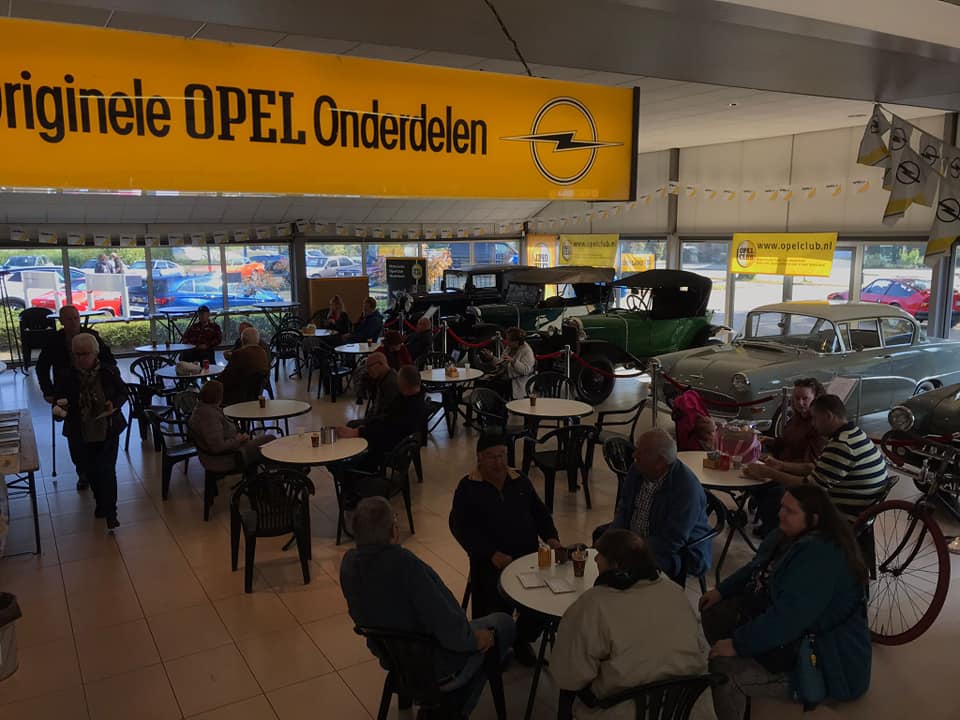 